Blunt Thoracic Aortic Injury (BTAI) Aortic Trauma Foundation Prospective RegistryDemographics:1.	Age (years):   _____ 		2.	Gender:  ____Male ____Female3.	Date of Injury: (Month/Date/Year)4.  Time of admission: ______ 4. Country of placement: ________5.	Known  Comorbidities (select all that apply):___  Coronary Artery Disease		___   Peripheral Vascular Disease		___ Hypertension___  Carotid artery disease			___  Dialysis dependent renal failure		___  Smoker___  Prior stroke				___  Angina					___Atrial Fibrillation____Congestive Heart Failure		 ____Known prior aortic aneurysm		___Known prior aortic dissection		____  Cancer (Type: __________)   ___ Known connective tissue disease (Type: ________)		___ Other pertinent: (Write in: __________)        6. Known pre-injury medications (select all that apply):___  Aspirin				___  Non-aspirin anti-platelet			___  Beta-Blocker____Calcium Channel Blocker		___  Statin					___ Warfarin____Other anticoagulant: (Write In: _______)7. Known pre-injury prior surgeries ___  Prior carotid endarterectomy___  Prior cardiac revascularization 		____  Percutaneous angioplasty		____  Percutaneous stenting____ Coronary artery bypass grafting____ Left internal mammary utilization for coronary bypass____ Right internal mammary utilization for coronary bypass___  Prior median sternnotomy___  Prior thoracotomy (non-sternotomy)___  Prior percutaneous coronary intervention___  Prior aortic surgery___  Prior peripheral artery open surgery___  Prior peripheral artery endovascular surgery____Prior Abdominal exploration / surgery____Prior cardiac valve surgery (Type: _________)8. Mechanism (check most appropriate):____  Motor vehicle collision 	____  Motorcycle accident 	____  Auto vs. Pedestrian	____  Fall   ____ Work-related accident____  Other: Write in (_________)9. Admission Physiology / Exam:Systolic blood pressure: ________ mm HgAdmission Mean Arterial blood pressure (MAP): ________mm Hg_ Heart Rate:		 _________  Glasgow Coma Score: 	 _________Temperature: _______ Celsius10. Physical exam findings (select all that apply):____   Thoracic seat belt or steering wheel sign	____   Other thoracic wall contusion____   Flail chest					____   Chest pain   ____  Chest wall hematoma11. Initial trauma plain radiography  (CXR) findings on admission (select all that apply):____  Widenened mediastinum		____  Left hemothorax		____  Right hemothorax____  Left pneumothorax			____  Right pneumothorax	____  Clavicular fracture____  Rib fractures (Side : ____ number:____)		____  Sternal fracture		____   Pneumomediastinum____  Apical cap____  Scapula fracture____  Deviated trachea or nasogastric tube____  Loss of anterior-posterior window12. Admission labs (if obtained at admission):Lactate :  		 _____  mmol/LCreatinine: 		 ______ mg / dLHemoglobin	 	_____  mg / dLPlatelet Count:		______Partial thromboplastin time (PTT): ____ secsProthrombin time (PT): ____ secsInternational Normalized Ratio: _____pH _______Base Deficit: -/+________13. Injury Scoring:Injury Severity Score (ISS):				______Abbreviated Injury Score (AIS) -  Head			______Abbreviated Injury Score (AIS) – Chest			______Abbreviated Injury Score (AIS)  - Abdomen 		______Abbreviated Injury Score (AIS) – Extremities		______14. Other specific associated injuries (select all that apply):___  Intracranial hemorrhage or contusion___ Facial fractures___  Cervical Spinal fracture: ___  Thoracic Spinal fracture___  Lumbar spinal fracture___  Sacral spinal fracture___ Liver injury (AAST Grade ___ 1 ___ 2 ___ 3 ___ 4)___ Splenic injury (AAST Grade ___ 1 ___ 2 ___ 3 ___ 4)___ Renal Injury (AAST Grade ___ 1 ___ 2 ___ 3 ___ 4)___ Bladder injury___  Pancreatic Injury (AAST Grade ___ 1 ___ 2 ___ 3 ___ 4)___  Hollow viscus injury ( ___ Esophageal ___ Gastric ___ Small bowel ___ Large bowel ___ Rectal)___  Other major vascular injury (Location / type: ______)___ Pelvic fracture (Type: ________)___ Long bone fracture (Location: _____  Type: _______)15. BTAI Diagnosis / Imaging data – Modality utilized to diagnose injury (Check MOST APPROPRIATE):	_____ Computed tomographic angiography (CTA)		_____ Magnetic Resonance angiography (MRA)	_____ Traditional angiography (digital subtraction)		_____ Transthoracic echocardiogram (TTE)_____ Transesophageal echocardiogram (TEE)		_____  Intravascular Ultrasoound16. BTAI Grade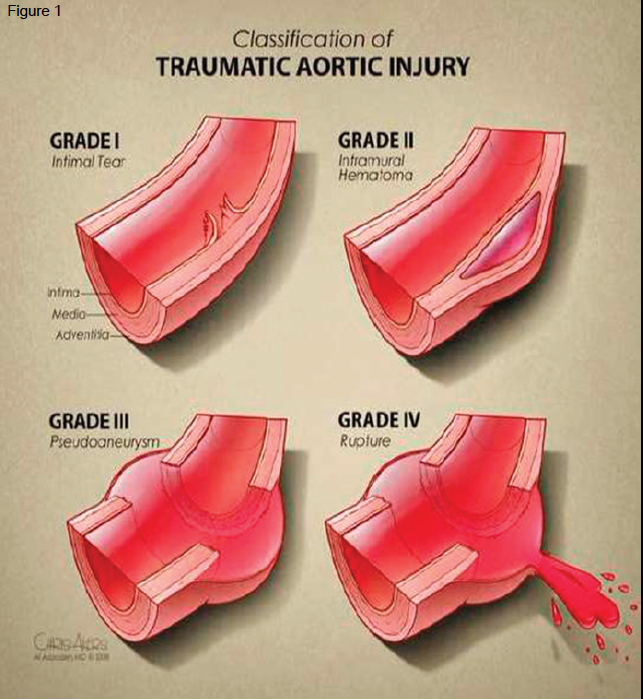 _____	Grade I   Length =  ______  millimeters(Length measured along greater curvature)Maximum lesion diameter = _____ mmLocation:  ___  Lesser curvature  ___  Greater curvatureDistance from left subclavian artery ___  mm_____	Grade II Length  = _______ mms(Length measured along greater curvature)Maximum lesion diameter = _____ mmLocation: 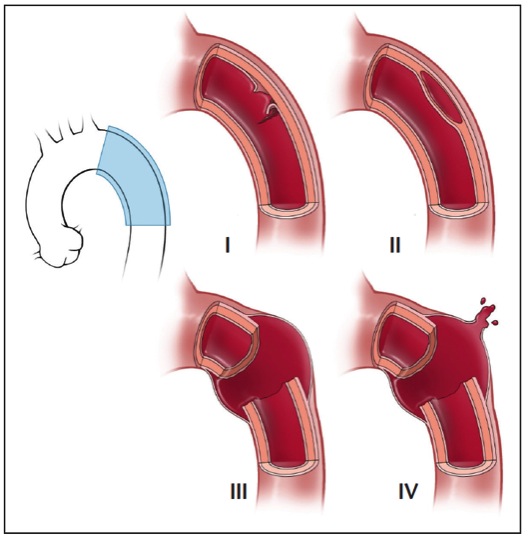  ___  Lesser curvature  ___  Greater curvatureDistance from left subclavian artery ___  mm_____	Grade III  % circumference (estimated)____  < 25%____  26% - 50%____ 51% - 75%____  > 75%Length = ______ mm(Length measured along greater curvature)Maximum lesion diameter = _____ mmLocation:  ___  Lesser curvature  ___  Greater curvatureDistance from left subclavian artery ___  mm _____	Grade IVLength = ______ mm(Length measured along greater curvature)Maximum lesion diameter = _____ mmLocation:  ___  Lesser curvature  ___  Greater curvatureDistance from left subclavian artery ___  mm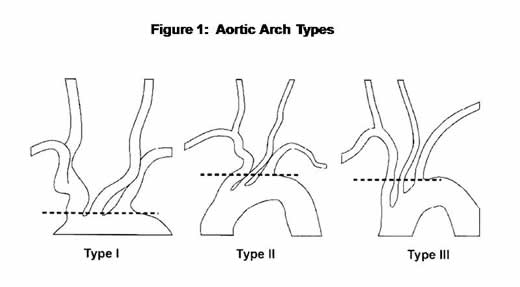 17. Aortic Arch type:___  Type I___  Type II___  Type III18. Bovine arch anatomy:  ___  Yes  ____  No19. Intact and complete circle of Willis visualized?  ____  Yes   ____  No   ____ Not applicable / Not imaged20. Normal aortic diameter immediately above injury (cm):       ____  mm21. Normal aortic diameter immediately below injury (cm):       ____  mm22. Associated chest CT (besides initial plain CXR) findings (check all that apply):____ 	Rib fractures (number:____)____  	Sternal fracture____   	Pneumomediastinum____   	Pericardial effusion or blood_____	Pseudocoarcation_____	Associated mediastinal hematoma with any evidence of compression or mass effect 		Maximum depth of mediastinal hematoma identified: ____  cc_____	Associated left hemothorax Estimated volume of left hemothorax = ______ cc (Using following formula)CT estimate of volume of hemothorax on CT:ESTIMATE = V (in cc)  = d2 X L    (d = greatest depth of hemothorax; from chest wall to lung at right angle on any one CT image, in cms)(L = craniocaudal length, in cms) (number of slices X cm thickness of CT cuts)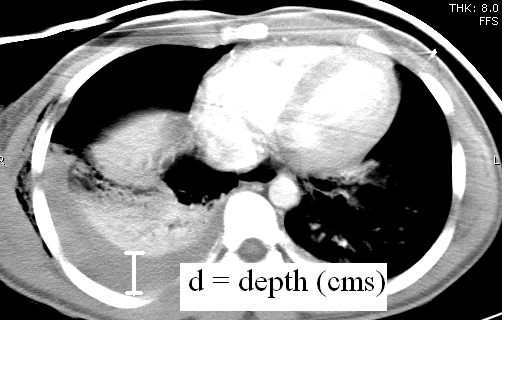 23. Medical management with blood pressure impulse controlled during INITIAL period of BTAI management:    ____  Yes  ____  No	Type:    ____ Continuous titrated infusion of antihypertensive		____  Intermittent administration of bolus antihypertensive		Agent utilized:  ___  Beta blocker  ____ Calcium Chanel blocker ___  Other: _________	Goal therapy:  ___ To target Systolic blood pressure   ___  To target Mean arterial pressure	Goal measurement:  ____  mm Hg	Goal attained:   ___  Yes   ___  No  ___ Unknown24. DEFINITIVE Treatment of BTAI (check ALL that apply):_____	Medical  Management alone (blood pressure control)		Type:    ____ Continuous titrated infusion of antihypertensive			____  Intermittent administration of bolus antihypertensive			Agent utilized:  ___  Beta blocker  ____ Calcium Chanel blocker ___  Other: _________		Goal therapy:  ___ To target Systolic blood pressure   ___  To target Mean arterial pressure		Goal measurement:  ____  mm Hg		Goal attained:   ___  Yes   ___  No  ___ Unknown_____	Open surgical repair		Case posting type:  ___  Emergent  ___  Urgent ___ Elective		Primary pecialty of primary surgeon / internventionalist:			____  Cardiac surgery  ____  Vascular Surgery ___  Intervnetional radiology			____  Trauma Surgery  ____  Cardiology		Date of repair: (Month/date/year): ______Time of repair: ________		Actual time from admission to repair: ______ hoursEBL:  ____  ccIntra-operative crystalloid: ____  ccIntra-operative PRBC:   _____  unitsTotal procedure time: _______  minsLeft heart bypass utilized?   						___  Yes   ___  No	Type of cannulation utilized:  (Write in): ______________Hypothermia utilized? 							___  Yes   ___  No___  Active hypothermia  ___Passive permissive hypothermia___ Goal temperature utilized:  ____  Celsius				Spinal cerebrospinal fluid drain place before procedure?   		___  Yes  ___  NoLocation of proximal aortic clamp:  ____ Proximal to left subclavian artery____ Distal to left subclavian arteryGraft type utilized:  (Write in: ___________)Graft size utilized:   (Write in: ___________)Intra-operative complications – Open____	Iatrogenic lung injury ____	Lesion rupture______	Endovascular repair (TEVAR)		Case posting type:  ___  Emergent  ___  Urgent ___ Elective		Primary specialty of primary surgeon / internventionalist:			____  Cardiac surgery  ____  Vascular Surgery ___  Intervnetional radiology			____  Trauma Surgery  ____  Cardiology		Date of repair: (Month/date/year): ______Time of repair: ________		Actual time from admission to repair: ______ hoursAnesthesia: ___  General  ___  Local/regional +/- sedationIodinated contrast utilized:  ____  ccEBL:  ____  ccIntra-operative crystalloid: ____  ccIntra-operative PRBC:   _____  unitsTotal procedure time: _______  minsTotal fluoroscopy time:  _____  minsIVUS utilized:    							____  Yes    ____ NoTEE utilized:     ____  Yes    ____  NoDevice access side:   ____ Right, Sheath / device diameter size:  ____  French____ Left, Sheath / device diameter size:  ____  FrenchUltrasound access guidance utilized:  					___  Yes  ___  NoDeployment technical success:  						___  Yes   ___  NoInitial percutaneous access:	      					 ___  Yes   ___  No	Conversion to open required?  					___  Yes  ___  NoInitial open access:   							____  Yes   ____ NoProsthetic conduit utilized for access?  					___  Yes   ___ NoDevice access artery injury?  						___  Yes  ___  NoAccess closure:  	___  Percutaneous device  						___  Proglide						___  Perclose						___  Other (Write in)___  Open arterial closure without patch angioplasty___  Open arterial closure with patch angioplastyDevice utilized: 	Manufacturer:  _________________________________Diameter - proximal	: __________________________________Diameter - distal: 	:__________________________________ 	Length)	: __________________________________		Left SCA covered? (check one):  					 _____  Yes _____ No		Additional endovascular modality required to maintain left SCA perfusion  ____  Yes  ____  No			____  Snorkel  / Chimney			____  Branched graft			____  Laser fenestration with graft placement			____  other (please specify:________)		Spinal cerebrospinal fluid drain place before procedure?   		___  Yes  ___  No			___ Initial spinal fluid pressure:  ____  mm Hg		Therapeutic active hypothermia utilized intra-operatively?  		___  Yes  ___  NoIntraoperative complications – Endovascular_____	Endograft malpositioning at time of initial endovascular procedure_____	Endoleak		Type?   ____ I   ____ II  ____ III _____ IV (see data dictionary for definitions)_____	Failure of device delivery_____	Failure of device deployment_____	Device migration_____	Device maldeployment_____	Device malposition_____	Lesion rupture_____	Access complication	______	Access artery laceration	______	Access artery dissection	______	Access artery related thrombosis	______	Access artery related embolism	______	Access artery related rupture25. Initial post-operative labs:Lactate :  		 _____  mmol/LCreatinine: 		 ______ mg / dLHemoglobin	 	_____  mg / dLPlatelet Count:		______Partial thromboplastin time (PTT): ____ secsProthrombin time (PT): ____ secsInternational Normalized Ratio: _____pH _______Base Deficit: -/+________26. Initial post-operative vital signs / evaluation / care:Systolic blood pressure: ____ mm/HgMean arterial pressure: ____  mm/HgHeart rate:  ____  beats per minuteInitial post-operative neurologic exam with evidence of (check all that apply)_____	Stroke – Ischemic_____	Stroke – Hemorrhagic_____	Paraperesis_____	ParaplegiaInitial post-operative pressors required?  ___  Yes  ___  No	 Agent utilized:  ____ Epinephrine  ___ Noriepinehrine  ___ Vasopressin  ___  Other(s): _____________Spinal drainage pressure measured post-op?    ___  Yes  ___  No ____ Not applicable (no drainage)		Initial spinal pressure post-procedure measured: ____  mm Hg		Goal spinal drainage pressure: ____  mm Hg		Amount of CSF fluid drained first 24 hours:  ______  cc		Duration of spinal drainage use: _____  days		Total CSF fluid evacuated: ________ ccHospital Course:27. Other emergent procedures (check all that apply)?  _____  Craniotomy / Craniectomy  _____  Laparotomy 		____   Splenectomy		____   Hepatic hemorrhage control (packing or surgical		____   Nephrectomy or surgical control renal hemorrhage		____   Large bowel repair or resection		____   Small bowel repair or resection		____   Definitive fascial closure at completion of laparotomy		____  Temporary abdominal closure at completion of laparotomy (wound vac / damage control closure)_____  Thoracotomy / Median Sternotomy (for other than open BTAI repair)		____   Definitive thoracic closure at completion of laparotomy		____  Temporary thoracic closure at completion of laparotomy (wound vac / damage control closure)_____ Others: (write in: __________________)28. Total blood products first PRE-operatively:Units packed red blood cells (PRBCs): 		_______Units fresh frozen plasma (FFP):		_______Units platelets (PLTS):				_______29. Total blood products first INTRA-operatively:Units packed red blood cells (PRBCs): 		_______Units fresh frozen plasma (FFP):		_______Units platelets (PLTS):				_______30. Total blood products first 24 hours POST-operativelyUnits packed red blood cells (PRBCs): 		_______Units fresh frozen plasma (FFP):		_______Units platelets (PLTS):				_______31. Was REPEAT thoracic aortic imaging obtained during the initial hospitalization after initiation of treatment (Medical or surgical /endovascular)? (Check One)   _____  Yes _____ No32. Type of imaging obtained and timing (date of admission = Hospital Day #1) :____	Plain radiography specifically to assess graft position	Hospital Day(s): _________	CTA							Hospital Day(s): _____	____	Traditional Angiograpy					Hospital Day(s): _________	MRA							Hospital Day(s): _____33. In-Hospital Complications (Check all that apply – refer to data dictionary for specific definitions of complications as required)_____	Unanticipated return to OR for access site complication_____	Unanticipated return to OR for index BTAI treatment complication_____	Stent fracture_____	Stent migration_____	Procedure related aortic perforation_____	Re-operation for bleeding attributable to aortic injury_____	Delayed rupture_____	Access site pseuduoaneurysm_____	Access site persistent or delayed bleeding requiring intervention_____	Access surgical site infection (SSI)_____	Delayed paralysis attributable to aortic intervention (NOT as a direct result of spinal cord injury due to trauma)_____	Delayed Ischemic stroke_____        Delayed Hemorrhagic Stroke_____        Confirmed vocal cord deficit_____	Acute Renal Failure (serum creatinine > 2.0 mg/dL)_____	Deep Vein Thrombosis_____	Pulmonary Embolism_____	Catheter-associated Urinary Tract Infection (UTI)_____	Blood Stream Infection (BSI)_____	Central line associated blood stream infection (CLABSI)_____	Intestinal Ischemia_____	Mechanical Ventilation via endotracheal tube > 48 hours required_____	Non-invasive ventilation > 48 hours required_____	Need for tracheostomy for prolonged ventilation_____        Dysrythmia other than sinus tachycardia_____        Leg ischemia / emboli_____        Arm ischemia / emboli_____        Spinal ischemia 		____ Time to symptoms: _____ hrs		____  Permanent deficit:  ___ Yes  ___ No_____        Myocardial infarction_____        Leg compartment syndrome_____        Surgical Site Infection_____	Hospital Acquired Pneumonia_____	Ventilator Associated Pneumonia _____	Acute Lung Injury / Acute Respiratory Distress Syndrome_____	Sepsis34. Need for delayed aortic intervention or re-intervention DURING INITIAL HOSPITALIZATION (check all that apply):____	Treatment required for FAILURE of medical management		Type of treatment required (check most appropriate):	_____ TEVAR  _____ Open repair____	Need for re-intervention after TEVAR		Type of re-intervention (check most appropriate):	_____ Endovascular  ____Open____	Need for re-intervention after Open Repair		Type of re-intervention (check most appropriate):	_____ Endovascular  ____Open35. Other type of re-interventions required:___  Access-related complication treatment___  Delayed placement of spinal drain for plegia / paralysis___ Return to operating room for issue related to index BTAI procedureIntensive Care Unit Length of Stay (ICU LOS) =	_______ daysHospital Length of Stay:			      	_______ daysVentilator Days:					_______ days36. IN HOSPITAL MORTALITY_____	In-hospital Mortality _____        30 day mortality _____	Aortic related in hospital mortality  		____   Death directly related to initial aortic injury  (ex. rupture)____    Death directly related to complication specifically of aortic treatment (ex. Procedure-related aortic perforation, catastrophic stroke related to intervention)If Aortic-related mortality, did it occur prior to opportunity for endovascular or open surgical intervention? (Check one): ____  Yes    _____  NoFOLLOW-UP DATA MODULE1. Time since BTAI  (months):___________2. Was BTAI or injury repair assessed at the time of this follow-up visit:  		____   Yes ____   No3. Assessment type (check all that apply):____ Pulse exam	____  Injured extremity or ankle brachia index	____ Other:_____________4. Was BTAI or  repair imaged for this follow-up visit				____   Yes ____   No5. Imaging type (check all that apply):	____   Plain radiography	____ CTA	____  MRI/MRA	____   Arteriography    ____ Echocardiogram____   Other: ________________________6. At this follow-up is the patient on therapeutic anticoagulation?			____   Yes ____   No7. Anticoagulation type (check all that apply):____   Subcutaneous low molecular weight heparin    ____   Oral warfarin     ____   Other:________________________8. At this follow-up is the patient on antiplatetlet therapy?				____   Yes ____   No9. Antiplatelet therapy type (check all that apply):____   Aspirin		____   Plavix	        ____   Other: _________________________________10. If BTAI repair was the form of management (not observation), was the repair patent and complication free at this visit?					____   Yes ____   No11. As a result of this visit, was there need for re-intervention on original BTAI management choice?						____   Yes ____   No	If Yes, choose reason for re-intervention (check all that apply)	____	Failure of non-operative or non-interventional management	____        Failure of or technical problem with original open vascular repair            ____    Failure of or technical problem with original endovascular repair	____    Need to re-operate or re-intervene for findings at this follow up visit     _____	Endoleak		Type?   ____ I   ____ II  ____ III _____ IV (see data dictionary for definitions)	____    Stent graft migration           ____    Stent graft fracture           ______ Device compression           ____    Thrombosis	____    Flow-limiting stenosis or narrowing	____    Infection           ____    Subclavian steal or ischemia as a result of left subclavian artery coverage12. have any of the following major morbidities occurred since hospital discharge  (check all that apply):	____    Stroke 	____    Ischemic complication from left subclavian artery coverage	____    Extremity ischemia from arterial access or other operation-related complication	____    Major infectious complication	____    Bowel resection or other embolic complication distal to BTAI or BTAI repair13. Next planned surveillance of vascular injury (months): ________14. Type of planned surveillance for next follow-up (check all that apply):____    Plain radiograph     ____     CTA   ____    MRI/MRA   ____   Arteriography  ___  Echocardiogram